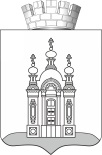 В соответствии с частью 4 статьи 44 Федерального закона от 31 июля                 2020 г. № 248-ФЗ «О государственном контроле (надзоре) и муниципальном контроле в Российской Федерации», Постановлением Правительства Российской Федерации от 25 июня 2021 г. № 990 «Об утверждении Правил разработки и утверждения контрольными (надзорными) органами программы профилактики рисков причинения вреда (ущерба) охраняемым законом ценностям», Федеральным законом от 06 октября 2003 г. № 131-ФЗ «Об общих принципах организации местного самоуправления в Российской Федерации», в целях стимулирования добросовестного соблюдения обязательных требований всеми контролируемыми лицами, устранения условий, причин и факторов, способных привести к нарушениям обязательных требований и (или)  причинению вреда (ущерба) охраняемым законом ценностям, создания условий для доведения обязательных требований до контролируемых лиц, повышения информированности о способах их соблюденияПРИКАЗЫВАЮ:1. Утвердить прилагаемую Программу профилактики рисков причинения вреда (ущерба) охраняемым законом ценностям при осуществлении муниципального земельного контроля в границах Добрянского городского округа на 2024 год.2. Должностным лицам управления имущественных и земельных отношений администрации Добрянского городского округа, уполномоченным на осуществление муниципального земельного контроля, осуществлять контроль за исполнением Программы профилактики.3. Разместить Программу профилактики на официальном сайте правовой информации Добрянского городского округа в информационно-телекоммуникационной сети Интернет с доменным именем dobr-pravo.ru.	4. Контроль за исполнением настоящего приказа оставляю за собой.Начальник управления                                    			     Ю.М. БердниковаПриложение к приказу управления имущественных и земельных отношений администрации Добрянского городского округа от ___________23г. № _____ПРОГРАММА профилактики рисков причинения вреда (ущерба) охраняемым законом ценностям при осуществлении муниципального земельного контроля в границах Добрянского городского округа на 2024 год.Общие положенияПрограмма профилактики рисков причинения вреда (ущерба) охраняемым законом ценностям при осуществлении муниципального земельного контроля в границах Добрянского городского округа на 2024 год (далее – Программа профилактики) устанавливает порядок проведения профилактических мероприятий, направленных на предупреждение нарушений обязательных требований и (или) причинения вреда (ущерба) охраняемым законом ценностям, соблюдение которых оценивается при осуществлении при осуществлении муниципального земельного контроля в границах Добрянского городского округа управлением имущественных и земельных отношений администрации Добрянского городского округа (далее – орган муниципального контроля) на 2024 год.Анализ текущего состояния осуществления вида контроля, описание текущего уровня развития профилактической деятельности контрольного (надзорного) органа, характеристика проблем, на решение которых направлена программа профилактикиНастоящая программа разработана в соответствии со статьей 
44   Федерального закона от 31.07.2021 № 248-ФЗ «О государственном контроле (надзоре) и муниципальном контроле в Российской Федерации» (далее Закон № 248-ФЗ), постановлением Правительства Российской Федерации от 25.06.2021 № 990 «Об утверждении Правил разработки и утверждения контрольными (надзорными) органами программы профилактики рисков причинения вреда (ущерба) охраняемым законом ценностям» и  предусматривает комплекс мероприятий по профилактике рисков причинения вреда (ущерба) охраняемым законом ценностям при осуществлении муниципального земельного контроля.В ходе работы по осуществлению муниципального контроля, по профилактике нарушений обязательных требований законодательства в указанной сфере на территории Добрянского городского округа в 2022 г. управлением имущественных и земельных отношений администрации Добрянского городского округа (далее — Орган контроля) были разработаны и размещены на официальном сайте администрации:- программа профилактики рисков причинения вреда (ущерба) охраняемым законом ценностям при осуществлении муниципального земельного контроля в границах Добрянского городского округа на 2023 год, утвержденная приказом управления имущественных и земельных отношений администрации Добрянского городского округа от 15.12.2022 № 329;- перечень нормативных правовых актов и их отдельных частей, содержащих обязательные требования, соблюдение которых оценивается при проведении мероприятий при осуществлении муниципального земельного контроля;- план проведения плановых проверок на 2023 год, не утверждался в связи с вступлением в силу Постановления Правительства РФ от 10.03.2022 № 336 «Об особенностях организации и осуществления государственного контроля (надзора), муниципального контроля», устанавливающий ограничения на осуществление плановых и внеплановых контрольных мероприятий.Положение об осуществлении муниципального земельного контроля на территории Добрянского городского округа, утверждено решением Думы Добрянского городского округа от 28.10.2021 № 526. Положение вступило в силу с 1 января 2022 года.	В ходе проведения мероприятий по профилактике нарушений обязательных требований, направленных на предупреждение нарушений при проведении муниципального земельного контроля осуществлялись:- прием контролируемых субъектов и их представителей по вопросам организации и проведения проверок, соблюдения требований законодательства, которое оценивается при проведении мероприятий по муниципальному земельному контролю;- подготовка и размещение на официальном сайте Администрации и ГАС «Управление» доклада об осуществлении муниципального земельного контроля на территории округа за 2023 г. и об эффективности такого контроля.В связи с вступлением в силу приказа Федеральной службы государственной статистики от 24 июня 2022 г. № 466 «О внесении изменений в приказ Росстата от 21 декабря 2011 г. № 503 «Об утверждении статистического инструментария для организации Минэкономразвития России федерального статистического наблюдения за осуществлением государственного контроля (надзора) и муниципального контроля», доклада об осуществлении муниципального земельного контроля за 2023 год не предоставляется.В качестве контролируемых субъектов муниципального земельного контроля выступают юридические лица, индивидуальные предприниматели и граждане.К подконтрольным объектам относятся земельные участки, расположенные в границах Добрянского городского округа.В связи с вступлением в силу Постановления Правительства РФ от 10.03.2022 № 336 «Об особенностях организации и осуществления государственного контроля (надзора), муниципального контроля» в 2022 году и в 2023 году проверки соблюдения земельного законодательства не проводились.В текущем 2023 году профилактическая деятельность направлена на:- размещение и актуализацию на официальном сайте администрации в информационно-телекоммуникационной сети «Интернет» перечней нормативных правовых актов, муниципальных правовых актов или их отдельных частей, содержащих требования, установленные муниципальными правовыми актами, оценка соблюдения которых является предметом муниципального земельного контроля;- информирование контролируемых субъектов по вопросам соблюдения обязательных требований, установленных муниципальными правовыми актами, в том числе посредством разработки и опубликования информаций по соблюдению указанных требований, проведения разъяснительной работы доступными способами;- консультирование по вопросам соблюдения обязательных требований, требований, установленных муниципальными правовыми актами, соблюдение которых оценивается при проведении мероприятий по муниципальному земельному контролю;- объявление контролируемому лицу предостережения о недопустимости нарушения обязательных требований земельного законодательства.Динамика числа профилактических мероприятий при осуществлении муниципального земельного контроля:По результатам анализа профилактической деятельности в подконтрольной сфере можно сделать вывод о том, что наиболее значимыми рисками в сфере земельных правоотношений являются самовольное занятие и использование земель без оформленных в установленном порядке правоустанавливающих документов на земельный участок.Проведение профилактических мероприятий, направленных на соблюдение контролируемыми лицами земельного законодательства, будет способствовать повышению их ответственности, а также снижению количества совершаемых нарушений.III.Цели и задачи реализации программы профилактикиОсновными целями программы профилактики являются:	Устранение причин, факторов и условий, способствующих причинению или возможному причинению вреда охраняемым законом ценностям и нарушению обязательных требований, снижение рисков их возникновения;	Мотивация к добросовестному соблюдению обязательных требований контролируемыми лицами;	Разъяснение контролируемым субъектам обязательных требований;	Повышение результативности и эффективности контрольной деятельности.	Проведение профилактических мероприятий программы профилактики направлено на решение следующих задач:	Выявление и устранение причин, факторов и условий, способствующих нарушениям субъектами профилактики обязательных требований;	Формирование единого понимания обязательных требований у всех участников контрольной деятельности;	Проведение профилактических мероприятий, направленных на предотвращение причинения вреда охраняемым законом ценностям;	Информирование, консультирование контролируемых лиц с использованием информационно - телекоммуникационных технологий;	Обеспечение доступности информации об обязательных требованиях и необходимых мерах по их исполнению;	Повышение уровня правовой грамотности контролируемыми субъектами;	Повышение прозрачности контрольной деятельности.IV.Перечень профилактических мероприятий, сроки (периодичность) их проведенияV. Показатель результативности и эффективности программы профилактики рисков причинения вредаРеализация программы профилактики способствует:увеличению доли контролируемых лиц, соблюдающих обязательные требования законодательства, регулирующее земельные отношения;развитию системы профилактических мероприятий, проводимых Органом контроля.Показателями результативности программы являются:полнота информации, размещенной на официальном сайте контрольного органа в информационно-телекоммуникационной сети «Интернет» - 100 %;доля обоснованных жалоб на действия (бездействие) контрольного органа и (или) его должностного лица при проведении профилактических мероприятий – 10 %;    доля профилактических мероприятий в объеме контрольных мероприятий - 70 %. Основным механизмом оценки эффективности и результативности профилактических мероприятий является оценка удовлетворенности контролируемых лиц качеством мероприятий по следующим направлениям:информированность контролируемых лиц об обязательных требованиях, о принятых и готовящихся изменениях в системе обязательных требований, о порядке проведения проверок, правах контролируемых лиц в ходе проверки;понятность обязательных требований, обеспечивающая их однозначное толкование контролируемыми лицами и органом муниципального земельного контроля;вовлечение контролируемых лиц в регулярное взаимодействие с органом контроля.Администрация Добрянского городского округаУПРАВЛЕНИЕ ИМУЩЕСТВЕННЫХ И ЗЕМЕЛЬНЫХ ОТНОШЕНИЙ АДМИНИСТРАЦИИ ДОБРЯНСКОГО ГОРОДСКОГО ОКРУГА П Р И К А З_________________                                                           № _____________г.ДобрянкаПрофилактическое мероприятие2022 годза 9 месяцев2023 годаВыдача контролируемому лицупредостережения о недопустимости нарушений обязательных требований земельного законодательства137108Консультирование контролируемых лиц2437№ п/пНаименование мероприятияСрок проведенияОтветственныеисполнители1. Информирование1. Информирование1. Информирование1. Информирование1Актуализация и размещение на официальном сайте администрации Добрянского городского округа в информационно - телекоммуникационной сети «Интернет» - http://www.dobrraion.ru, через личные кабинеты контролируемых лиц в государственных информационных системах (при их наличии) и в иных формах.Следующих сведений: - тексты нормативных правовых актов, регулирующих осуществление муниципального земельного контроля; - сведения об изменениях, внесенных в нормативные правовые акты, регулирующие осуществление муниципального земельного контроля, о сроках и порядке их вступления в силу; - перечень нормативных правовых актов с указанием структурных единиц этих актов, содержащих обязательные требования, оценка соблюдения которых является предметом муниципального земельного контроля, а также информацию о мерах ответственности, применяемых при нарушении обязательных требований, с текстами в действующей редакции; - перечень индикаторов риска нарушения требований земельного законодательства, порядок отнесения объектов контроля к категориям риска; - перечень объектов контроля, учитываемых в рамках формирования ежегодного плана контрольных мероприятий, с указанием категории риска; - исчерпывающий перечень сведений, которые могут запрашиваться Органом муниципального контроля у контролируемого лица; - программа профилактики рисков причинения вреда и план проведения плановых контрольных мероприятий; - сведения о способах получения консультаций по вопросам соблюдения обязательных требований; - сведения о порядке досудебного обжалования решений контрольного (надзорного) органа, действий (бездействия) его должностных лиц; - доклады, содержащие результаты обобщения правоприменительной практики органа муниципального земельного контроля 25.12.2024При внесении изменений в законодательство  При внесении изменений в законодательство 25.12.2024до 1 июля 202425.12.2024Не позднее20 декабря 202401.06.2024,01.12.202401.03.202401.03.2024Консультант управления имущественных и земельных отношений администрации Добрянского городского округа, Главный специалист управления имущественных и земельных отношений администрации Добрянского городского округа2. Объявление предостережения2. Объявление предостережения2. Объявление предостережения2. Объявление предостережения2Выдача контролируемому лицупредостережения о недопустимости нарушений обязательных требованийПри наличии сведений о готовящихся нарушениях требований земельного законодательства или о признаках нарушений требований земельного законодательства и (или) в случае отсутствия подтвержденных данных о том, что нарушение требований земельного законодательства причинило вред (ущерб) охраняемым законом ценностям либо создало угрозу причинения вреда (ущерба) охраняемым законом ценностямКонсультант управления имущественных и земельных отношений администрации Добрянского городского округа, Главный специалист управления имущественных и земельных отношений администрации Добрянского городского округа3. Консультирование3. Консультирование3. Консультирование3. Консультирование3Консультирование контролируемых лиц и их представителей посредством дачи разъяснений по вопросам, связанным с организацией и осуществлением муниципального земельного контроля: в устной форме: - по телефону 8(34265) 3 91 24; - на личном приеме по адресу: г. Добрянка, ул. Советская, 14, каб. № 202, каб. № 204;- посредством видео-конференц-связи;- в ходе проведения профилактических мероприятий, контрольных мероприятий; - в письменной форме (в ответ на письменные обращения контролируемых лиц и их представителей о предоставлении информации об организации и осуществлении муниципального земельного контроля) В рабочие дни – пн.- чт. с 8-30 до 17-30, пт. с 8-30 до 16-30Начальником (заместителем начальника) управления имущественных и земельных отношений администрации Добрянского городского округаКонсультант управления имущественных и земельных отношений администрации Добрянского городского округа, Главный специалист управления имущественных и земельных отношений администрации Добрянского городского округа